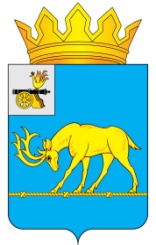 АДМИНИСТРАЦИЯ МУНИЦИПАЛЬНОГО ОБРАЗОВАНИЯ«ТЕМКИНСКИЙ РАЙОН» СМОЛЕНСКОЙ ОБЛАСТИРАСПОРЯЖЕНИЕот  30.09.2022  № 332-р                                                                                       с. ТемкиноО             внесении            изменения в распоряжение        Администрации муниципального             образования«Темкинский   район»    Смоленской области   от   09.11.2012      №  444-рВ соответствии с законом Смоленской области от 28.09.2012 N 67-з                         "О предоставлении земельных участков гражданам, имеющим трех и более детей, в собственность бесплатно для индивидуального жилищного строительства на территории Смоленской области":1. Внести в распоряжение Администрации муниципального образования «Темкинский район» Смоленской области от 09.11.2012 № 444-р «Об утверждении перечня земельных участков, для предоставления в собственность бесплатно»              (в редакции распоряжений Администрации муниципального образования «Темкинский район» Смоленской области от 29.10.2013 № 391-р, от 08.11.2013              № 407-р, от 29.04.2013 № 438-р, от 20.01.2014 № 9-р, от 10.02.2014 № 31-р,                 от 04.04.2014 № 100-р, от 19.05.2014 № 161-р, от 11.07.2014 № 227-р, от 14.07.2014 № 230-р, от 16.09.2014 № 300-р, от 15.12.2014 № 638-р, от 28.01.2015 № 16-р,                 от 19.06.2015 № 214-р, от 08.10.2015 № 379-р, от 20.11.2015 № 469-р, от 30.12.2015 № 551-р, от 16.03.2017 № 114-р, от 14.03.2019 № 135-р, от 23.11.2020 № 523-р,               от 13.01.2021 № 1, от 09.07.2021 № 318, от 14.04.2022 № 152) следующее изменение:1.1. Перечень земельных участков для предоставления в собственность гражданам бесплатно дополнить пунктами 33, 34, 35 следующего содержания:«33. Земельный участок из категории земель: земли населенных пунктов, расположенный по адресу: Смоленская область, Темкинский район, с/п Темкинское,  с. Темкино, ул. Космонавтов, участок 24, площадью  1500 кв.м., с разрешенным  использованием  для индивидуального жилищного строительства,                                КН 67:20:0010123:301.34. Земельный участок из категории земель: земли населенных пунктов, расположенный по адресу: Смоленская область, Темкинский район, Темкинское сельское поселение, с. Темкино, ул. Космонавтов, участок 25, площадью  1500 кв.м., с разрешенным  использованием  для индивидуального жилищного строительства,  КН 67:20:0010123:30235. Земельный участок из категории земель: земли населенных пунктов, расположенный по адресу: Смоленская область, Темкинский район, Темкинское с/п, с. Темкино, ул. Космонавтов, участок 26, площадью  1500 кв.м., с разрешенным  использованием  для индивидуального жилищного строительства,                             КН 67:20:0010123:303».2. Настоящее распоряжение опубликовать в Темкинской районной газете «Заря» и разместить на сайте Администрации муниципального образования «Темкинский район» Смоленской области в информационно-телекоммуникационной сети «Интернет». 3. Контроль за исполнением настоящего распоряжения возложить на заместителя Главы муниципального образования «Темкинский район» Смоленской области Мельниченко Т.Г.  Глава муниципального образования «Темкинский район» Смоленской области                                                    С.А. Гуляев Отп. 1 экз. – в делоИсп. Маслик О.В.тел. 2-18-4529.09.2022 г.Визы:  Муравьев А.М.  Михалева Т.В.  Пересыпкина  Е.Г.Разослать:  отдел экономики,	Павлюченков Е.О.(эл),	Районная газета «Заря»